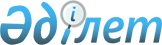 О внесении изменений и дополнений в некоторые приказы Министра юстиции  Республики Казахстан по вопросу деятельности следственных изоляторовПриказ Министра юстиции Республики Казахстан от 9 июня 2006 года № 175. Зарегистрирован в Министерстве юстиции Республики Казахстан 20 июня 2006 года № 4262

      Руководствуясь пунктом 1  статьи 13 Закона Республики Казахстан "Об органах юстиции" ПРИКАЗЫВАЮ: 

      1. Внести в  приказ и.о. Министра юстиции Республики Казахстан от 9 июля 2004 года N 210 "Об утверждении Инструкции о работе отделов специального учета следственных изоляторов Комитета уголовно-исполнительной системы Министерства юстиции Республики Казахстан", (зарегистрированный в Реестре государственной регистрации нормативных правовых актов за N 2973), следующие изменения и дополнения: 

      в  Инструкции о работе отделов специального учета следственных изоляторов Комитета уголовно-исполнительной системы Министерства юстиции Республики Казахстан (далее - Инструкция), утвержденной указанным приказом: 

      подпункт 14) пункта 2 исключить; 

      абзац третий пункта 19 изложить в следующей редакции: "Личные дела транзитно-пересыльных лиц не вскрываются. Протоколы личных обысков транзитно-пересыльных лиц, к личным делам не приобщаются, а подшиваются в отдельное дело и хранятся в отделе специального учета. В исключительных случаях (например, по медицинским показаниям), пакеты с личными делами транзитно-пересыльных лиц вскрываются на основании рапорта ответственного работника, утвержденного начальником следственного изолятора";       подпункт 6) пункта 23 изложить в следующей редакции: 

    « "6) Исполнительные листы на осужденных, оставленных для выполнения работ по хозяйственному обслуживанию, передает в финансовую часть СИЗО под расписку, а в остальных случаях приобщаются к личному делу осужденного, при убытии осужденного в места лишения свободы";  

 

        подпункт 4) пункта 42 дополнить предложением следующего содержания: 

      "Сроки хранения учетных карточек исчислять согласно приложению 10 к Правилам ведения и использования отдельных видов специальных учетов, утвержденных  приказом Генерального прокурора Республики Казахстан от 29 апреля 2004 года N 23, зарегистрированного в Реестре государственной регистрации нормативных правовых актов за N 2843."; 

 

        в пункте 87 второе предложение изложить в следующей редакции: "Отделом специального учета в течении суток после освобождения в Управление Комитета УИС, по месту жительства осужденного, направляется письмо (приложение 32) с приобщением личного дела освобожденного."; 

 

        дополнить Инструкцию главой 15 следующего содержания: 

      "Глава 15. Оформление документов на осужденных к смертной казни или пожизненному лишению свободы 

      111. Личные дела осужденных к смертной казни хранит начальник следственного изолятора, который лично ведет учет входящей и исходящей корреспонденции в отношении этих лиц, а также разъясняет им порядок и сроки подачи жалоб, ходатайств о помиловании в соответствующие инстанции. С этой целью начальник следственного изолятора: 

      1) получает от дежурного личное дело и все другие документы на прибывшего осужденного, о чем расписывается в суточной ведомости учета прибывших лиц; 

      2) после поступления из суда копии приговора совместно с начальником отдела специального учета вручает осужденному под расписку копию приговора и разъясняет порядок подачи апелляционной жалобы. Расписку о получении осужденным к смертной казни копии приговора направляет в суд, а копию сопроводительного документа приобщает к личному делу осужденного; 

      3) в случае вынесения судом приговора об осуждении к смертной казни обвиняемого, содержащегося в следственном изоляторе, изымает в отделе специального учета личное дело и хранит у себя; 

      4) обеспечивает представление извещения об осужденном в территориальный орган Комитета по правовой статистике и специальным учетам Генеральной прокуратуры Республики Казахстан (далее - КПС и СУ) в течение 5 рабочих дней после получения приговора, вынесенного судом первой инстанции;  

      5) обеспечивает направление в суд, не позже суточного срока, поступившей от осужденного апелляционной жалобы. 

      112. В день поступления извещения суда о вступлении приговора в законную силу либо апелляционного постановления, но не позднее следующего рабочего дня начальник следственного изолятора обеспечивает объявление осужденному о вступлении приговора в законную силу. Начальник следственного изолятора обеспечивает направление извещения об этом в территориальный орган КПС и СУ в течение 5 рабочих дней после получения апелляционного постановления. 

      Осужденным к смертной казни начальник следственного изолятора разъясняет право подачи ходатайства о помиловании на имя Президента Республики Казахстан, срок и порядок подачи, а также право на получение юридической помощи в составлении ходатайства. 

      В случае введения моратория на исполнение смертной казни осужденный к смертной казни имеет право в течение года после отмены моратория обратиться с ходатайством о помиловании независимо от того, ходатайствовал он об этом до объявления моратория либо во время его действия или нет. 

      113. Заверенное подписью начальника следственного изолятора и скрепленное гербовой печатью учреждения ходатайство о помиловании (приложение 35) направляется в Администрацию Президента Республики Казахстан не позднее трехдневного срока со дня его приема руководством учреждения. 

      114. В случае, когда осужденный к смертной казни не подаст в указанный срок ходатайство о помиловании или заявит, о своем нежелании обращаться с таким ходатайством, администрацией учреждения, в котором содержится осужденный к смертной казни, составляется соответствующий акт (приложение 34). 

      По истечении одного года со дня вступления приговора в законную силу либо одного года после отмены моратория на исполнение смертной казни начальником учреждения или лицом, его замещающим, составляется акт, в котором излагаются мотивы отказа или причины пропуска срока, в трех экземплярах в присутствии прокурора по надзору за законностью исполнения наказаний и врача учреждения. 

      Подписанный начальником учреждения, прокурором и врачом акт, подписывается осужденным, в случае его отказа подписать акт, об этом в акте делается специальная отметка, заверяемая лицами, составившими акт. Один экземпляр акта, скрепленный гербовой печатью учреждения, направляется не позднее трехдневного срока со дня его составления вместе со сведениями, характеризующими поведение осужденного, в Администрацию Президента Республики Казахстан. 

      115. Вторые экземпляры ходатайства о помиловании либо акта об отказе и характеристики приобщаются к личному делу осужденного к смертной казни. Третьи экземпляры ходатайства о помиловании либо акта об отказе направляются в суд постановивший приговор, для приобщения к материалам уголовного дела. 

      116. В случае замены осужденному наказания в виде смертной казни лишением свободы (в порядке помилования или апелляционной либо надзорной инстанцией) начальник учреждения немедленно объявляет об этом осужденному и извещает об этом суд, вынесший приговор, и прокурора по надзору за законностью исполнения наказаний. Осужденный переводится из камеры для содержания осужденных к смертной казни в любую маломестную камеру до направления в исправительное учреждение. 

      117. Осужденному к смертной казни, после вступления приговора в законную силу начальник учреждения разъясняет право составления завещания или иных распоряжений имущественного характера. 

      118. Составление завещания, доверенности происходит в присутствии адвоката в учреждении по месту содержания осужденного и удостоверяется начальником учреждения. Начальник учреждения составляет и приобщает к личному делу осужденного справку о составлении перечисленных документов и направлении адресатам, указанным в них. 

      119. Приведение в исполнение приговоров на осужденных к смертной казни производится в местах, определяемых Министерством юстиции Республики Казахстан. 

      120. Основанием для приведения в исполнение приговора о смертной казни является полученное начальником территориального управления Комитета УИС, (в ведении которого находится учреждение, где содержится осужденный к смертной казни), заверенное гербовой печатью распоряжение суда, вынесшего приговор, о приведении его в исполнение, к которому должны быть приложены следующие документы: 

      1) приговор суда о назначении наказания в виде смертной казни; 

      2) Указ Президента Республики Казахстан об отказе в удовлетворении ходатайства о помиловании или неприменении акта помилования к осужденному к смертной казни; 

      3) заключение Генерального Прокурора Республики Казахстан об отсутствии оснований для принесения протеста на приговор суда в порядке надзора; 

      4) заключение Председателя Верховного Суда Республики Казахстан об отсутствии оснований для рассмотрения дела в порядке надзора. 

      121. Полученные из суда документы, перечисленные в пункте 120 настоящей Инструкции, а также документ, удостоверяющий личность осужденного, начальник территориального управления Комитета УИС направляет в пакете с грифом секретно с пометкой "Лично" Председателю Комитета УИС МЮ РК. 

      122. Начальник территориального управления Комитета УИС, в ведении которого находится учреждение, где содержится осужденный к смертной казни, направляет в Комитет УИС секретной шифрованной телеграммой заявку на особый караул осужденного к смертной казни. После назначения Комитетом внутренних войск МВД Республики Казахстан особого караула начальник территориального управления Комитета УИС дает указание начальнику учреждения о конвоировании осужденного к смертной казни для дальнейшего содержания в прикрепленный следственный изолятор. 

      123. Начальник учреждения после получения указания о конвоировании осужденного к смертной казни: 

      1) объявляет осужденному о переводе в другое учреждение для дальнейшего содержания без сообщения ему пункта назначения; 

      2) обеспечивает его отправку в место назначения особым караулом; 

      3) во всех документах о конвоировании, в том числе в пункте 6 справки по личному делу, указывает "для дальнейшего содержания"; 

      4) на учетной карточке формы N 1 отмечает: "Убыл по приговору. Справки выдает начальник учреждения"; 

      5) изымает справочную карточку из комнаты свиданий и передач, а также камерную карточку и медико-санитарную карту и приобщает их к личному делу осужденного; 

      6) в личном деле осужденного проводит сверку записей о наличии супруги, близких родственников, обращавшихся в учреждение в период его содержания под стражей. 

      124. Перед отправкой и при отправке осужденного к смертной казни в прикрепленный следственный изолятор сообщать об отклонении ходатайства о помиловании либо неприменении акта помилования, наличии распоряжения о приведении приговора по его делу в исполнение запрещается. 

      Родственникам и другим лицам о месте убытия осужденного к смертной казни не сообщается. 

      125. В случае смерти осужденного к смертной казни до исполнения приговора, администрация учреждения немедленно сообщает о смерти осужденного в суд, вынесший приговор, в суд апелляционной инстанции (если осужденный подал апелляцию) и телеграммой в Администрацию Президента Республики Казахстан (если материалы осужденного находятся там на рассмотрении). 

      В таком же порядке сообщается о других изменениях в отношении осужденного (совершении им нового преступления, побега и так далее). Регистрация смерти осужденного производится в установленном законодательством порядке. 

      126. Родственникам высылается извещение о смерти лица, осужденного к смертной казни, умершего до исполнения приговора, одновременно решается вопрос о передаче им тела умершего. 

      127. Регистрация смерти осужденного к смертной казни, приговор, в отношении которого приведен в исполнение, производится в следующем порядке: 

      администрация учреждения, исполнившего приговор: 

      1) направляет извещение о смерти лица, умершего в месте содержания под стражей (приложение 33) с приложенными документами, удостоверяющими личность осужденного, районное (городское) управление юстиции по месту нахождения суда, вынесшего приговор о смертной казни. 

      В извещении, направляемом в районное (городское) управление юстиции, в строке "Место смерти" указывается местонахождение суда, вынесшего приговор о смертной казни. В строке "Документы, подтверждающие факт смерти" - каким судом осужден, дата вынесения приговора. Причина смерти не указывается; 

      2) направляет в трехдневный срок в суд, вынесший приговор, сообщение о его исполнении (приложение 36) с указанием районного (городского) управления юстиции, в котором осуществлена регистрация смерти осужденного к смертной казни; 

      3) представляет в территориальный орган КПС и СУ по месту исполнения приговора 2 экземпляра извещения об осужденном (приложение 37) с отражением факта исполнения приговора отметкой "убыл по приговору" для направления последним отдельного письма в территориальный орган КПС и СУ по месту осуждения к смертной казни и центральный орган КПС и СУ; 

      4) направляет сообщение (приложение 38) об исполнении смертной казни супруге или одному из близких родственников осужденного и месте, где они могут получить свидетельство о смерти. 

      128. Все обращения за информацией о месте захоронения трупа осужденного к смертной казни, приговор, в отношении которого исполнен, направляются в Комитет УИС для дачи ответа по существу. О месте захоронения трупа осужденного к смертной казни, приговор, в отношении которого исполнен, сообщается родственникам по истечении двух лет с момента захоронения, обратившимся ранее сообщается о необходимости обращения по этому вопросу по истечение двух лет с момента захоронения. 

      Запрещается объявлять супруге, родственникам осужденного к смертной казни и иным лицам место исполнения приговора. 

      129. Другие устные и письменные справки родственникам осужденного к смертной казни, приговор, в отношении которого исполнен, и иным лицам администрацией следственного изолятора, а также органами юстиции и прокуратуры не выдаются. 

      При поступлении повторных запросов о получении свидетельства о смерти осужденного к смертной казни заявителям сообщают о том, что им следует обратиться в суд, вынесший приговор.";       приложение 33 изложить в новой редакции согласно приложению 1 к настоящему приказу; 

 

        дополнить приложениями 34-39, согласно приложениям 2-7 к настоящему приказу. 

      2. Утратил силу приказом Министра внутренних дел РК от 29.03.2012 № 182 (вводится в действие по истечении десяти календарных дней со дня его первого официального опубликования).

      3. Утратил силу приказом Министра внутренних дел РК от 29.03.2012 № 182 (вводится в действие по истечении десяти календарных дней со дня его первого официального опубликования).

      4. Личному составу Комитета уголовно-исполнительной системы и территориальных подразделений Комитета Министерства юстиции Республики Казахстан руководствоваться в своей деятельности настоящим приказом. 

      5. Контроль за исполнением настоящего приказа возложить на Председателя Комитета уголовно-исполнительной системы Министерства юстиции Республики Казахстан. 

      6. Настоящий приказ вводится в действие со дня его государственной регистрации.        Министр 

          СОГЛАСОВАНО                        СОГЛАСОВАНО 

       Первый заместитель                 Председатель 

       Генерального Прокурора             Верховного Суда 

       Республики Казахстан               Республики Казахстан 

  Приложение 1                     

к приказу Министра юстиции       

Республики Казахстан             

от 9 июня 2006 года N 175        Приложение 33                    

к Инструкции о работе отделов    

специального учета следственных  

изоляторов Комитета              

уголовно-исполнительной системы  

Министерства юстиции Республики  

Казахстан, утвержденной приказом 

и.о. Министра юстиции            

Республики Казахстан             

от 9 июля 2004 года N 210        

                           Извещение о смерти лица, умершего 

                         в месте содержания под стражей       Начальнику отдела ЗАГС Департамента юстиции по ___________  

области (гор.) 

      Прошу зарегистрировать смерть осужденного: 

1. Фамилия _____________________________________________________ 

2. Имя _________________________________________________________ 

3. Отчество ____________________________________________________ 

4. Пол _________________________________________________________ 

5. Национальность ______________________________________________ 

6. Время смерти ________________________________________________ 

                    (указывается дата исполнения приговора) 

7. Место смерти ________________________________________________ 

                 (указывается место нахождения суда, вынесшего 

________________________________________________________________ 

      приговор) (город (селение), район, область, республика) 8. Дата рождения "__"___________ 19__г. 

9. Место рождения ______________________________________________ 

             (город (селение), район, область, край, республика) 10. Возраст: исполнилось ___________________________________ лет. 

11. Где постоянно проживал до ареста ___________________________ 

                                     (город (селение), район, 

________________________________________________________________ 

           область, республика, улица, дом, квартира) 

 

      Постоянно проживал до ареста с _______________ года. 

12. Семейное положение (подчеркнуть): состоял в браке, никогда 

    не состоял в браке, вдовец, разведен. 

13. Где и кем работал до ареста ________________________________ 

14. Образование (подчеркнуть): высшее, незаконченное высшее, 

    среднее специальное, среднее общее, неполное среднее, 

    начальное и ниже 

15. Документы, подтверждающие факт смерти ______________________ 

                                          (указывается, каким  

________________________________________________________________ 

           судом осужден и дата вынесения приговора) 

 

  16. Прошу сообщить номер и дату записи акта о смерти в суд, 

    вынесший приговор по адресу: _______________________________ Начальник __________________________              ___________ 

           (наименование учреждения)               (подпись) 

   Печать 

Приложение 2                     

к приказу Министра юстиции       

Республики Казахстан             

от 9 июня 2006 года N 175        

 

  Приложение 3                     

к приказу Министра юстиции       

Республики Казахстан             

от 9 июня 2006 года N 175        Приложение 35                    

к Инструкции о работе отделов    

специального учета следственных  

изоляторов Комитета              

уголовно-исполнительной системы  

Министерства юстиции Республики  

Казахстан, утвержденной приказом 

и.о. Министра юстиции            

Республики Казахстан             

от 9 июля 2004 года N 210        образец 

Отдел по вопросам правоохранительной 

и судебной систем Администрации 

Президента Республики Казахстан г. Астана 

копия: Алматинский городской суд г. Алматы         Направляем ходатайство о помиловании ________________________, 

                                           (фамилия, имя, отчество) 

"__" _________ 19__ года рождения, осужденного "__" _________ 200_ года Алматинским городским судом по статьям _________ УК РК к смертной казни, постановлением коллегии по уголовным делам Верховного Суда Республики Казахстан "__"»________ 200_ года приговор оставлен без изменения. За период содержания в учреждении с "__" ________ 200_ года допускал (не допускал) нарушения режима содержания, ________ раз водворялся в карцер.       Приложение: 1. на ____ листах ходатайство о помиловании. 

                  2. на ____ листах анкетные данные осужденного  

                             по личному делу.          Начальник учреждения ЛА-155/1 

       УКУИС по г. Алматы и                         __________ 

       Алматинской области                          (подпись) 

  Приложение 4                     

к приказу Министра юстиции       

Республики Казахстан             

от 9 июня 2006 года N 175        Приложение 36                    

к Инструкции о работе отделов    

специального учета следственных  

изоляторов Комитета              

уголовно-исполнительной системы  

Министерства юстиции Республики  

Казахстан, утвержденной приказом 

и.о. Министра юстиции            

Республики Казахстан             

от 9 июля 2004 года N 210        

   образец Председателю суда _________________ 

                (наименование суда) 

г. ________________________________ 

 

            О приведении приговора на осужденного 

       к смертной казни в исполнение       Когда, каким судом и по какой статье УК РК осужден, по распоряжению какого судебного органа и когда исполнен приговор (место исполнения приговора в настоящем сообщении не указывается). 

      Регистрация смерти осужденного (фамилия, имя, отчество) произведена в отделе ЗАГС __________________________. 

(наименование органа ЗАГС)         Начальник _________________________       __________ 

                (наименование учреждения)       (подпись) 

  Приложение 5                     

к приказу Министра юстиции       

Республики Казахстан             

от 9 июня 2006 года N 175        Приложение 37                    

к Инструкции о работе отделов    

специального учета следственных  

изоляторов Комитета              

уголовно-исполнительной системы  

Министерства юстиции Республики  

Казахстан, утвержденной приказом 

и.о. Министра юстиции            

Республики Казахстан             

от 9 июля 2004 года N 210        

   Сверено и в по фамильной картотеке 

Отмечено _________________________ 

Личное дело N ____________________ 

                     Извещение об осужденном (арестованном) 1. Фамилия _____________________________________________________ 

2. Имя _________________________________________________________ 

3. Отчество ____________________________________________________ 

4. Родился "__" ____________ 19___г. 

5. Место рождения ______________________________________________ 

                     (область, город, район, населенный пункт) 

 

  6. Место жительство до привлечения к уголовной ответственности 

   _____________________________________________________________ 

 

  7. Арестован "__" ________ 200_г. 

8. Осужден "__" __________ 200_г. ______________________________ 

                                       (наименование суда) 

статьи _________________ Уголовного  кодекса ____________________ 

                                                (республики) 

срок ______ лет ______ месяцев 

________________________________________________________________ 

          (основные и дополнительные меры наказания, когда, 

________________________________________________________________ 

             каким судом признан особо опасным рецидивистом) 9. Приговор вступил в законную силу "__" 200_ г. 

10. Приговор изменен ___________________________________________ 

                          (постановление и наименование суда) от "__" ________ 200__г. ____________________ 

(содержание постановления) 

________________________________________________________________ 

________________________________________________________________ 

________________________________________________________________ 

________________________________________________________________ 

________________________________________________________________                                        (оборотная сторона) 

   11. Прибыл(а), убыл(а) "__" _______ 200_г. _____________________ 

                                              (условное 

________________________________________________________________ 

     наименование учреждения, и его местонахождение, область) 12. Освобожден(а) "__" _______ 200_г. __________________________ 

                                      (основание, кем, когда 

________________________________________________________________ 

      принято решение и его содержание, при условном и 

________________________________________________________________ 

          условно-досрочном освобождении - не отбытый срок) 13. По освобождении убыл(а) ____________________________________ 

                                  (избранное место жительства) 14. Возвращен(а)(водворен(а) в места лишения свободы по определению 

________________________________________________________________ 

         (наименование суда и дата вынесения постановления, 

________________________________________________________________ 

                  на какой срок и начало исчисления) 15. Умер(ла) "__" _______ 200_г. 

Сообщение о регистрации смерти направлено ______________________ 

________________________________________________________________ 

                  (дата и наименование органа ЗАГС) 16. Извещение составлено _______________________________________ 

         (условное наименование учреждения и его местонахождения) 

________________________________________________________________ 

                    (населенный пункт, область) Исполнитель ____________________________________ 

                     (подпись, фамилия) Начальник ______________________________________ 

                     (подпись, фамилия) "__" ___________ 200_г.       Примечание:  Пункты 1-6, 16 заполняются во всех случаях, 8 - только 

на осужденных, остальные - в зависимости от цели составления 

извещения (освобождение, возвращение в места лишения свободы и так 

далее)                             (Размер 150x210) 

  Приложение 6                     

к приказу Министра юстиции       

Республики Казахстан             

от 9 июня 2006 года N 175        Приложение 38                    

к Инструкции о работе отделов    

специального учета следственных  

изоляторов Комитета              

уголовно-исполнительной системы  

Министерства юстиции Республики  

Казахстан, утвержденной приказом 

и.о. Министра юстиции            

Республики Казахстан             

от 9 июля 2004 года N 210        

 

     Гражданину(ке) ______________ 

проживающему(щей) по адресу   

_____________________________         Ставим Вас в известность, что приговор по делу на осужденного к смертной казни (далее указывается: фамилия, имя, отчество, год и место рождения, когда, каким судом, и по какой статье УК РК осужден, по предписанию какого судебного органа и когда исполнен приговор, число, месяц, год) исполнен. 

      Регистрация смерти осужденного ________________ произведена в отделе ЗАГС Департамента юстиции по ___________ области.                       Администрация пункта исполнения приговора 

  Приложение 7                     

к приказу Министра юстиции       

Республики Казахстан             

от 9 июня 2006 года N 175        Приложение 39                    

к Инструкции о работе отделов    

специального учета следственных  

изоляторов Комитета              

уголовно-исполнительной системы  

Министерства юстиции Республики  

Казахстан, утвержденной приказом 

и.о. Министра юстиции            

Республики Казахстан             

от 9 июля 2004 года N 210                Начальнику следственного          

изолятора                         

N ____ УКУИС ____________________ 

(наименование области) 

                                ПОДТВЕРЖДЕНИЕ 

         об участие лица в качестве защитника по уголовному делу 

              Сообщаем, что гражданин (ка) _________________________________ 

                                       (фамилия, имя, отчество) является ___________________________________________________________ 

           (адвокатом, представителем профессионального союза 

____________________________________________________________________ 

                (общественного объединения), иным лицом) и защитником по уголовному делу N _______, находящемуся в производстве 

____________________________________________________________________, 

          (наименование органа, ведущего уголовный процесс) в отношении ________________________________________________________ 

            (фамилия, имя, отчество лица содержащегося под стражей) "__" ________ 19__ года рождения, привлекаемого за совершение 

преступления, предусмотренного статьей ______________________ УК РК. Подтверждение действительно ________________________________________ 

                    (на весь период следствия, до определенной даты) __________________________________________   Подпись _______________ 

  (Должность, Ф.И.О. лица, в производстве 

     которого находится уголовное дело)                                             "__" ___________________ СОГЛАСЕН __________________________________________   Подпись _______________ 

(Должность, Ф.И.О. руководителя органа, в  

производстве которого находится уголовное дело)                                             "__" ___________________                М.П. 

  Приложение 8                      

к приказу Министра юстиции        

Республики Казахстан              

от 9 июня 2006 года № 175               Сноска. Приложение 8 утратило силу приказом Министра внутренних дел РК от 29.03.2012 № 182 (вводится в действие по истечении десяти календарных дней со дня его первого официального опубликования).

  Приложение 9                      

к приказу Министра юстиции        

Республики Казахстан              

от 9 июня 2006 года № 175               Сноска. Приложение 9 утратило силу приказом Министра внутренних дел РК от 29.03.2012 № 182 (вводится в действие по истечении десяти календарных дней со дня его первого официального опубликования).

  Приложение 10                     

к приказу Министра юстиции        

Республики Казахстан              

от 9 июня 2006 года № 175               Сноска. Приложение 10 утратило силу приказом Министра внутренних дел РК от 29.03.2012 № 182 (вводится в действие по истечении десяти календарных дней со дня его первого официального опубликования).

  Приложение 11                     

к приказу Министра юстиции        

Республики Казахстан              

от 9 июня 2006 года № 175               Сноска. Приложение 11 утратило силу приказом Министра внутренних дел РК от 29.03.2012 № 182 (вводится в действие по истечении десяти календарных дней со дня его первого официального опубликования).

  Приложение 12                     

к приказу Министра юстиции        

Республики Казахстан              

от 9 июня 2006 года № 175               Сноска. Приложение 12 утратило силу приказом Министра внутренних дел РК от 29.03.2012 № 182 (вводится в действие по истечении десяти календарных дней со дня его первого официального опубликования).
					© 2012. РГП на ПХВ «Институт законодательства и правовой информации Республики Казахстан» Министерства юстиции Республики Казахстан
				